         ҠАРАР	   		            				РЕШЕНИЕО внесении изменения в Положение о муниципальном земельном контроле  за использованием земель на территории сельского поселения Нижнеташлинский сельсовет муниципального района Шаранский район Республики БашкортостанВ целях приведения в соответствие с федеральным законодательном нормативных правовых актов Совета сельского поселения Нижнеташлинский сельсовет муниципального района Шаранский район Республики Башкортостан, руководствуясь статьёй 7 Федерального закона от 06 октября 2003 года № 131-ФЗ «Об общих принципах организации местного самоуправления в Российской Федерации», Совет	сельского поселения Нижнеташлинский сельсовет муниципального района Шаранский район Республики Башкортостан решил:Внести следующее изменение в Положение о муниципальном земельном контроле  за использованием земель на территории сельского поселения Нижнеташлинский сельсовет муниципального района Шаранский район Республики Башкортостан, утвержденное решением Совета сельского поселения Нижнеташлинский сельсовет муниципального района Шаранский район Республики Башкортостан 20 декабря 2021 года № 32/235 «Об утверждении Положения о муниципальном земельном контроле за использованием земель на территории сельского поселения Нижнеташлинский сельсовет муниципального района Шаранский район Республики Башкортостан» (далее - Положение):В пункте 5.5. Положения слова «полностью или частично» исключить.Настоящее решение подлежит обнародованию в установленном порядке и вступает в силу со дня его обнародования.Контроль за исполнением данного решения возложить на постоянную комиссию Совета  по развитию предпринимательства, земельным вопросам, благоустройству и экологии.Глава сельского поселения                                                         Г.С.Гарифуллинас.Нижние Ташлы 21 декабря 2022 г.№ 44/320              ҠАРАР	   	           	    				РЕШЕНИЕОб отмене решения Совета сельского поселения Нижнеташлинский сельсовет муниципального района Шаранский район Республики БашкортостанВ целях приведения в соответствие с федеральным законодательном нормативных правовых актов Совета сельского поселения Нижнеташлинский сельсовет муниципального района Шаранский район Республики Башкортостан, руководствуясь статьёй 7 Федерального закона от 06 октября 2003 года № 131-ФЗ «Об общих принципах организации местного самоуправления в Российской Федерации», Совет	сельского поселения Нижнеташлинский сельсовет муниципального района Шаранский район Республики Башкортостан решил:Отменить решение Совета сельского поселения Нижнеташлинский сельсовет муниципального района Шаранский район Республики Башкортостан  № 175 от 29 октября 2012 года «Об утверждении Порядка присвоения наименований улицам, площадям и иным территориям проживания граждан в сельском поселении Нижнеташлинский сельсовет муниципального района Шаранский район Республики Башкортостан».Настоящее решение обнародовать на информационном стенде администрации сельского поселения Нижнеташлинский сельсовет  и в сельской библиотеке с.Нижние Ташлы.Глава сельского поселения                                                     Г.С.Гарифуллина             с.Нижние Ташлы 21 декабря 2022 г.№ 44/321БАШКОРТОСТАН РЕСПУБЛИКАҺЫНЫҢШАРАН РАЙОНЫМУНИЦИПАЛЬ РАЙОНЫНЫҢТУБЭНГЕ ТАШЛЫ АУЫЛ СОВЕТЫАУЫЛ БИЛӘМӘҺЕ СОВЕТЫ452645, Тубэнге Ташлы ауылы, Жину урамы, 20-йортТел.(34769) 2-51-49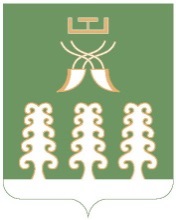 СОВЕТ СЕЛЬСКОГО ПОСЕЛЕНИЯНИЖНЕТАШЛИНСКИЙ СЕЛЬСОВЕТМУНИЦИПАЛЬНОГО РАЙОНАШАРАНСКИЙ РАЙОНРЕСПУБЛИКИ БАШКОРТОСТАН452645, с. Нижние Ташлы, ул. Победы, д.20  Тел.(34769) 2-51-49БАШКОРТОСТАН РЕСПУБЛИКАҺЫНЫҢШАРАН РАЙОНЫМУНИЦИПАЛЬ РАЙОНЫНЫҢТУБЭНГЕ ТАШЛЫ АУЫЛ СОВЕТЫАУЫЛ БИЛӘМӘҺЕ СОВЕТЫ452645, Тубэнге Ташлы ауылы, Жину урамы, 20-йортТел.(34769) 2-51-49СОВЕТ СЕЛЬСКОГО ПОСЕЛЕНИЯНИЖНЕТАШЛИНСКИЙ СЕЛЬСОВЕТМУНИЦИПАЛЬНОГО РАЙОНАШАРАНСКИЙ РАЙОНРЕСПУБЛИКИ БАШКОРТОСТАН452645, с. Нижние Ташлы, ул. Победы, д.20  Тел.(34769) 2-51-49